Musterstadt, 19.02.2014M Mustermann_________________________NameMaria MustermannMusterstaße 11, 77777 Musterstadt, Tel.: 00000 / 111 111, E-Mail: maria.mustermann@web.deMusterstaße 11, 77777 Musterstadt, Tel.: 00000 / 111 111, E-Mail: maria.mustermann@web.deMusterstaße 11, 77777 Musterstadt, Tel.: 00000 / 111 111, E-Mail: maria.mustermann@web.deMusterstaße 11, 77777 Musterstadt, Tel.: 00000 / 111 111, E-Mail: maria.mustermann@web.deMusterstaße 11, 77777 Musterstadt, Tel.: 00000 / 111 111, E-Mail: maria.mustermann@web.deHotel Tanne
-Herr Herberg-
Gastweg 77
77776 Fremdenheim11.06.20013Bewerbung als Rezeptionistin / Ihre Stellenanzeige auf Ihrer InternetseiteSehr geehrter Herr Herberg,die Personalbesetzung Ihrer Rezeption ist 
wie die Visitenkarte Ihres Hotels.Unter diesem Motto erlaube ich mir, meine Bewerbungsunterlagen einzureichen.Sie suchen zur Verstärkung Ihres Teams eine repräsentative, engagierte und zuvorkommende Mitarbeiterin, die auch nach nur kurzer Einarbeitungszeit in der Lage ist, alle Aufgaben selbständig, zuverlässig und voller Begeisterung wahrzunehmen.Meine Wort- und Sprachgewandtheit machen es mir leicht, in jeder Situation eine für meine Mitmenschen angenehme und unverkrampfte Atmosphäre zu schaffen. Da ich Tätigkeiten mit mehrfacher Belastung gewöhnt bin und darin eine Herausforderung sehe, kann ich auch in Ihrem Team eine treibende Kraft sein. Organisationstalent, uneingeschränkte Flexibilität sowie souveränes Auftreten sind feste Bestandteile meines Wesens, des Weiteren ist die Fähigkeit zum Teamwork bei gleichzeitigem eigenverantwortlichen Arbeiten für mich eine Selbstverständlichkeit.Ich freue mich auf Ihre Einladung zu einem persönlichen Gespräch, in dem Sie Ihre ersten Eindrücke zu meiner Person verstärken können.Mit freundlichem GrußHotel Tanne
-Herr Herberg-
Gastweg 77
77776 Fremdenheim11.06.20013Bewerbung als Rezeptionistin / Ihre Stellenanzeige auf Ihrer InternetseiteSehr geehrter Herr Herberg,die Personalbesetzung Ihrer Rezeption ist 
wie die Visitenkarte Ihres Hotels.Unter diesem Motto erlaube ich mir, meine Bewerbungsunterlagen einzureichen.Sie suchen zur Verstärkung Ihres Teams eine repräsentative, engagierte und zuvorkommende Mitarbeiterin, die auch nach nur kurzer Einarbeitungszeit in der Lage ist, alle Aufgaben selbständig, zuverlässig und voller Begeisterung wahrzunehmen.Meine Wort- und Sprachgewandtheit machen es mir leicht, in jeder Situation eine für meine Mitmenschen angenehme und unverkrampfte Atmosphäre zu schaffen. Da ich Tätigkeiten mit mehrfacher Belastung gewöhnt bin und darin eine Herausforderung sehe, kann ich auch in Ihrem Team eine treibende Kraft sein. Organisationstalent, uneingeschränkte Flexibilität sowie souveränes Auftreten sind feste Bestandteile meines Wesens, des Weiteren ist die Fähigkeit zum Teamwork bei gleichzeitigem eigenverantwortlichen Arbeiten für mich eine Selbstverständlichkeit.Ich freue mich auf Ihre Einladung zu einem persönlichen Gespräch, in dem Sie Ihre ersten Eindrücke zu meiner Person verstärken können.Mit freundlichem GrußMaria MustermannMusterstaße 11, 77777 Musterstadt, Tel.: 00000 / 111 111, E-Mail: maria.mustermann@web.deMusterstaße 11, 77777 Musterstadt, Tel.: 00000 / 111 111, E-Mail: maria.mustermann@web.deMusterstaße 11, 77777 Musterstadt, Tel.: 00000 / 111 111, E-Mail: maria.mustermann@web.deMusterstaße 11, 77777 Musterstadt, Tel.: 00000 / 111 111, E-Mail: maria.mustermann@web.deMusterstaße 11, 77777 Musterstadt, Tel.: 00000 / 111 111, E-Mail: maria.mustermann@web.de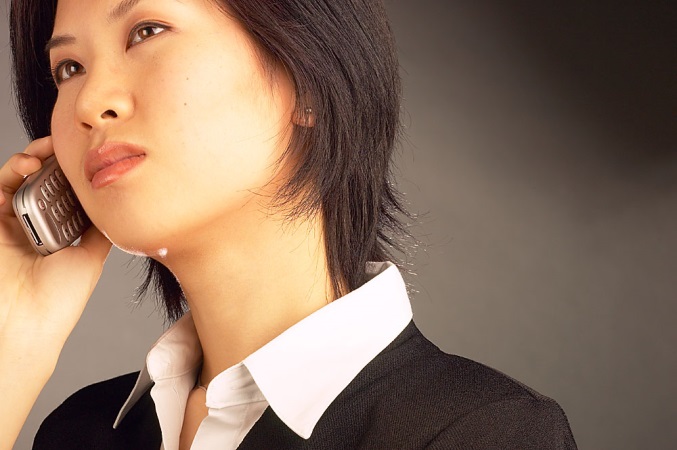 Bewerbung als BerufBewerbung als BerufMaria MustermannMaria MustermannMusterstaße 11, 77777 Musterstadt, Tel.: 00000 / 111 111, E-Mail: maria.mustermann@web.deMusterstaße 11, 77777 Musterstadt, Tel.: 00000 / 111 111, E-Mail: maria.mustermann@web.deMusterstaße 11, 77777 Musterstadt, Tel.: 00000 / 111 111, E-Mail: maria.mustermann@web.deMusterstaße 11, 77777 Musterstadt, Tel.: 00000 / 111 111, E-Mail: maria.mustermann@web.deMusterstaße 11, 77777 Musterstadt, Tel.: 00000 / 111 111, E-Mail: maria.mustermann@web.deMusterstaße 11, 77777 Musterstadt, Tel.: 00000 / 111 111, E-Mail: maria.mustermann@web.deLebenslaufLebenslaufLebenslaufPersönliche DatenGeburtsdatum, -ort:11.11.1969, Musterdorf11.11.1969, MusterdorfFamilienstand:verheiratet, 2 Kinder (12 und 14 Jahre)verheiratet, 2 Kinder (12 und 14 Jahre)BerufspraxisSeit 01/2005BerufFirma, OrtTätigkeit 1Tätigkeit 2Tätigkeit 3BerufFirma, OrtTätigkeit 1Tätigkeit 2Tätigkeit 301/2000 – 12/2004BerufFirma, OrtTätigkeit 1Tätigkeit 2Tätigkeit 3BerufFirma, OrtTätigkeit 1Tätigkeit 2Tätigkeit 309/1990 – 12/1999BerufFirma, OrtTätigkeit 1Tätigkeit 2Tätigkeit 3BerufFirma, OrtTätigkeit 1Tätigkeit 2Tätigkeit 3Berufsausbildung08/1986 – 08/1990BerufFirma, OrtMit Abschluss, Note 1,6BerufFirma, OrtMit Abschluss, Note 1,6Schulbildung1976 – 1986Name SchuleSchulartMit Abschluss, Note 2,2Name SchuleSchulartMit Abschluss, Note 2,2Lebenslauf Seite 2Lebenslauf Seite 2Lebenslauf Seite 2Fortbildungen01.01.1992 – 14.01.1992BildungsstätteBezeichnung der WeiterbildungAbschlussartBildungsstätteBezeichnung der WeiterbildungAbschlussart01.01.2002 – 21.01.2002BildungsstätteBezeichnung der WeiterbildungAbschlussartBildungsstätteBezeichnung der WeiterbildungAbschlussartBesondere KenntnisseFremdsprachen:SpracheEinschätzung der KenntnisseSpracheEinschätzung der KenntnisseEDV-Kenntnisse:Nennung der Software oder HardwareEinschätzung der KenntnisseNennung der Software oder HardwareEinschätzung der KenntnisseInteressen:Erste HilfeSeit 1995 Ehrenamtlich als Sanitäter beim "Deutschen Roten Kreuz"Erste HilfeSeit 1995 Ehrenamtlich als Sanitäter beim "Deutschen Roten Kreuz"